ПОСТАНОВЛЕНИЕ от 27.04.2022 г.                                                                                                   №126О проведении аттестации кандидатов на должности руководителей и руководителей муниципальных казенных общеобразовательных организаций, подведомственных администрации МР «Цунтинский район» РДРуководствуясь п. 4 ст. 51 Федерального закона от 29.12.2012 № 273-ФЗ «Об образовании в Российской Федерации», с целью проверки уровня квалификации и соответствия требования, предъявляемым к должности руководителя образовательной организации  ПОСТАНОВЛЯЮ:1. Провести аттестацию кандидатов на должности руководителей и руководителей	образовательных организаций, подведомственных администрации МР «Цунтинский район» РД (далее - аттестация).2. Утвердить перечень подведомственных муниципальных образовательных организаций, аттестацию кандидатов на должность руководителя и руководителей образовательных организаций, которых необходимо провести и сроки аттестации (Приложение № 1).3. Утвердить состав комиссии (Приложение № 2).4. МКУ «Управление образования, молодёжной политики, спорта и туризма» МР «Цунтинский район» РД подготовить документацию на кандидатов на должность руководителя и действующих руководителей образовательных организаций, подлежащих аттестации к указанным срокам согласно утверждённому Порядку.5. Настоящее постановление разместить на официальном сайте администрации МР «Цунтинский район» РД и МКУ «УОМПС и Т» МР «Цунтинский район» РД.     6. Контроль за исполнением настоящего постановления возложить на заместителя главы администрации МР «Цунтинский район» Гаджиева М.У.       И.о. главы МР                                                 А.Х. ГамзатовПриложение № 1к постановлению администрацииМР «Цунтинский район»от 27.04.2022 г. №126Перечень организаций, аттестацию кандидатов и руководителей на должность руководителя, которых необходимо провести в МР «Цунтинский район» РДПриложение № 2к постановлениюМР «Цунтинский район»от 27.04.2022 г.№ 126Составкомиссии на замещение вакантной должности руководителя образовательных организаций МР «Цунтинский район»Гаджиев Магомед Умаханович. 	- заместитель Главы МР,   председатель комиссии;Абакаров Г.К.			- начальник МКУ «УОМПС и Т»,   заместитель председателя комиссии;Магомедова П.П.			- заместитель начальника МКУ «УОМПС и Т»,  член комиссии;Ибрагимова П.З.			- методист ИМК МКУ «УОМПС и Т»,  секретарь комиссии;Абдурахманов Г.М.			- председатель райкома профсоюзной организации   работников образования МР «Цунтинский район»,   член комиссии:Магомедов А.К. 			- юрист МР «Цунтинский район»   член комиссии;Газиев Г. Г.				- председатель ОП МР «Цунтинский район»   член комиссии;Магомедов Г.У.    			- председатель РК МР «Цунтинский район»   член комиссии;Представители Министерства образования и науки РД по согласованию.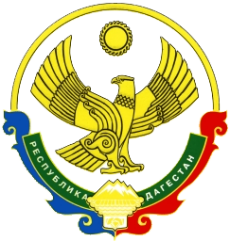 АДМИНИСТРАЦИЯМУНИЦИПАЛЬНОГО РАЙОНА «ЦУНТИНСКИЙ РАЙОН»РЕСПУБЛИКИ ДАГЕСТАН№ п.п.Наименование ОУФИО директора ОУ1МКОУ «Асахская СОШ»	Курбанов Курбан Абдурахманович20222МКОУ «Генухская СОШ имени Тагирова А.Р.»Юсупов Магомед Магомедович20223МКОУ «Гутатлинская СОШ»Магомедов Рашид Шарапудинович20244МКОУ «Зехидинская ООШ имени Магомедова Б.Ш.»Магомедова Узлипат Бадрудиновна20235МКОУ «Кидеринская СОШ имени Магомедова С.М.»Магомедов Башир Нажмудинович20226МКОУ «Китуринская СОШ»Ибрагимов Хочбар Зульфукарович20237МКОУ «Махалатлинская СОШ»Магомедов Магомед Магомедович20228МКОУ «Междуреченская СОШ»	Загиров Шамиль Асхабович20249МКОУ «Мекалинская СОШ»Магомедов Рамазан Набиевич202310МКОУ «Мококская СОШ имени Хайбулаева С.З.»Абдулаев Магомед Абдулаевич202311МКОУ «Ретлобская СОШ»	Магомединов Шамиль Гамидович202312МКОУ «Сагадинская СОШ»Гасанов Омар Квацилаевич202313МКОУ «Хебатлинская СОШ»Салманов Магомед Бадигович202414МКОУ «Хибятлинская СОШ»Алиев Али Израилович202415МКОУ «Хупринская СОШ»Хайбулаев Магомед Газимагомедович202316МКОУ «Хутрахская СОШ»	Закарьяев Раджаб Мусаевич202417МКОУ «Цебаринская СОШ»Анварбегов Исрапил Джабраилович202418МКОУ «Шаитлинская СОШ»Саадуев Магомед Магомедович202219МКОУ «Шауринская СОШ»Далгатов Шамсудин Омарович202520МКОУ «Шапихская СОШ»	Рамазанов Зайнулабид Рамазанович202221МКДОУ №4 «Ласточка» с. ЦунтаАлибахарчиева Айшат Абдулмеджидовна202522МКДОУ «Медвежонок» с. ХутрахКурбанов Расул Магомедович202523МКУ ДОД ДЮСШ «Олимп»Джабуев Магомед Шамсудинович2025